Совет Восточного сельского поселенияУсть-Лабинского районаР Е Ш Е Н И Е28 декабря  2017 года				                                                    № 3ст. Восточная						                         Протокол № 58О предоставлении сведений об адресах сайтов и (или) страниц сайтов
в информационно-телекоммуникационной сети “Интернет”,
на которых государственным гражданским служащим или
муниципальным служащим, гражданином Российской Федерации,
претендующим на замещение должности государственной
гражданской службы Российской Федерации или
муниципальной службы, размещались общедоступная информация,
а также данные, позволяющие его идентифицироватьВ соответствии с Федеральным законом от 25 декабря 2008 года № 273-ФЗ «О противодействии коррупции», Федеральным законом от 3 декабря 2012 года № 230-ФЗ «О контроле за соответствием расходов лиц, замещающих государственные должности, и иных лиц их доходам», руководствуясь Федеральным законом от 6 октября 2003 года № 131-ФЗ «Об общих принципах организации местного самоуправления в Российской Федерации», Уставом Восточного сельского поселения Усть-Лабинского района, Совет Восточного сельского поселения Усть-Лабинского района р е ш и л:1. Предоставлять в общий отдел администрации Восточного сельского  поселения  сведения об адресах сайтов и (или) страниц сайтов
в информационно-телекоммуникационной сети “Интернет”,
на которых государственным гражданским служащим или
муниципальным служащим, гражданином Российской Федерации,
претендующим на замещение должности государственной
гражданской службы Российской Федерации или
муниципальной службы, размещались общедоступная информация,
а также данные, позволяющие его идентифицировать.2. Общему отделу администрации Восточного сельского поселения Усть-Лабинского района (Лопатина) обнародовать настоящее решение и разместить на официальном сайте Восточного сельского поселения Усть-Лабинского района в сети «Интернет».3. Контроль за выполнением настоящего решения возложить главу Восточного сельского поселения Усть-Лабинского района А.П.Белозуб.4. Решение вступает в силу со дня его официального обнародования.Глава Восточного сельского поселения Усть-Лабинского района						  А.П.Белозуб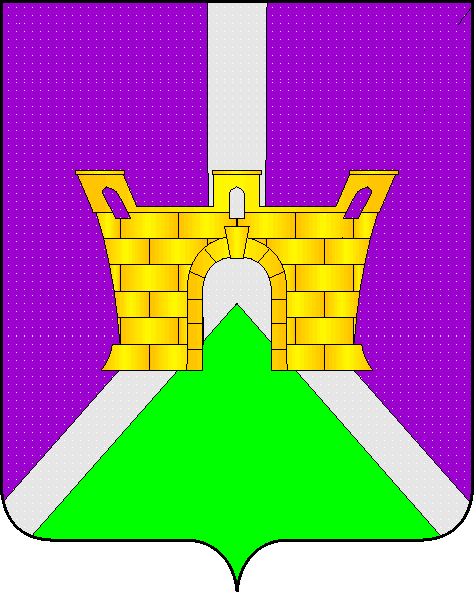 